COVID-19 Vaccine Skit   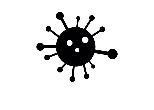 Prepare signs people can pin to themselves or hang around their necks.  The signs say: blood soldier x4 (each one might need a stick); malaria, COVID-19 (get little sticks to represent covid spikes); John; John’s wife; Scientist (make drawing of a syringe and needle labelled vaccine).Get a man (if possible) to act as John and a woman as John’s Wife. Get a person to act as the Scientist (add a hat to make him look official).Get 4 people to act as blood soldiers, they might want to find sticks. Get two people to act as sicknesses; malaria and COVID-19 (put little sticks in the COVID-19 person’s pockets and shirt/blouse collar, etc.).Read the script aloud, direct actors using prompts in italics inside the (parentheses). John Gets Help to Battle COVID-19Our story starts when John was a little boy of 2 years. Even as a little boy, he already has blood soldiers in his body and they fight off sicknesses whenever they come.(John stands still and 2 blood soldiers walk around him.) But then John gets bitten by mosquitoes, malaria comes and his blood soldiers haven't seen malaria before, so they don't even try to fight him off. (Malaria enters and attacks John, his blood soldiers just ignore malaria). John's mother takes him to the clinic and he gets medicine and gets better. Four years later he gets malaria again, and this time after a short fight, his blood soldiers chase it off because they recognise it as a bad thing. (Malaria enters, blood soldiers fight it off.)John is grown up now and married.  One day, he talks a long time with a friend who has COVID-19 in his body. Neither of them are wearing masks.  So John gets COVID-19.  (COVID-19 comes in.) COVID-19 attacks John and his blood soldiers do nothing because they don't see COVID-19 since it has never come before. John has a long, long fight with COVID-19, but eventually he fights COVID-19 off.  John is left feeling very tired. (John curls up on the floor, COVID-19 stands off to the side.)Some clever scientists worked out how to take a bit of the COVID-19 and they made a vaccine (Scientist creeps up to COVID-19 and steals one of his sticks. He goes off in a corner and makes a vaccine then shows his vaccine sign.)Now John's wife is worried about getting COVID-19. So the scientist gives her the jab with the vaccine inside.(Wife stands there with her blood soldiers around her. Scientists give her a jab.)Soon she talks with someone who has COVID-19 but because of the vaccine, her blood soldiers recognise COVID-19 is an enemy so they fight him off. John’s wife doesn’t get COVID-19. (COVID-19 comes back to attack, blood soldiers push COVID-19 out.) John’s wife stays well, and says "I'm glad I got the vaccine!"Discussion QuestionsWhat did you learn in this skit about ‘blood soldiers’?  (They can only fight off sicknesses if they have seen them before.)What is one way a person can get ‘COVID-19’ from someone who already has it in their body? (From standing too close when they talk without wearing masks).How does the ‘vaccine’ fight COVID-19? (It helps the blood soldiers to recognize COVID-19 as a bad thing and then fight it off.)If you have a chance to do so, will you get the COVID-19 vaccine jab? 